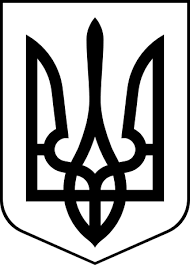 ЗДОЛБУНІВСЬКА МІСЬКА РАДАРІВНЕНСЬКОГО РАЙОНУ РІВНЕНСЬКОЇ ОБЛАСТІ                                                    восьме скликанняР І Ш Е Н Н ЯВід 22 червня 2022 року                                                                      №  1194Про добровільне формування цивільного захисту Здолбунівськоїміської територіальної громадиКеруючись статтею 27 Кодексу цивільного захисту України, статтею 26 Закону України «Про місцеве самоврядування в Україні», відповідно до постанови Кабінету Міністрів України від 21 серпня 2013 року № 616 «Про затвердження Положення про добровільні формування цивільного захисту» із змінами, з метою забезпечення здійснення заходів щодо утворення і функціонування добровільних формувань цивільного захисту під час загрози виникнення або виникнення надзвичайних ситуацій, Здолбунівська міська  радаВИРІШИЛА:1. Створити добровільне формування цивільного захисту Здолбунівської міської територіальної громади.2. Затвердити Положення про добровільне формування цивільного захисту, що додається. 3. Головному спеціалісту відділу з питань містобудування, архітектури і цивільного захисту населення міської ради:3.1.	Сформувати перелік осіб з числа громадян України, що зареєструвалися, як кандидати бажаючі стати членом добровільного формування цивільного захисту на добровільних засадах, які досягли 18-річного віку і здатні за своїми здібностями та станом здоров’я виконувати покладені на них обов’язки.3.2.	Забезпечити проходження членами добровільного формування цивільного захисту інструктажу з цивільного захисту у встановленому порядку.4. Уповноважити голову Здолбунівської міської ради визначати Порядок залучення добровільного формування цивільного захисту та обсяги допоміжних робіт.5. Фінансування та матеріально-технічне забезпечення добровільного формування цивільного захисту Здолбунівської міської територіальної громади здійснювати за рахунок коштів місцевого бюджету та інших джерел, не заборонених законодавством, а також матеріального резерву Здолбунівської міської територіальної громади.6.  Контроль за виконанням цього рішення покласти на постійну комісію з питань бюджету, фінансів, податків, соціально-економічного розвитку та реалізації державної регуляторної політики Здолбунівської міської ради (Бабак Л.В.).Міський голова							Владислав СУХЛЯК